Edward AlexanderAugust 8, 1809 – March 2, 1884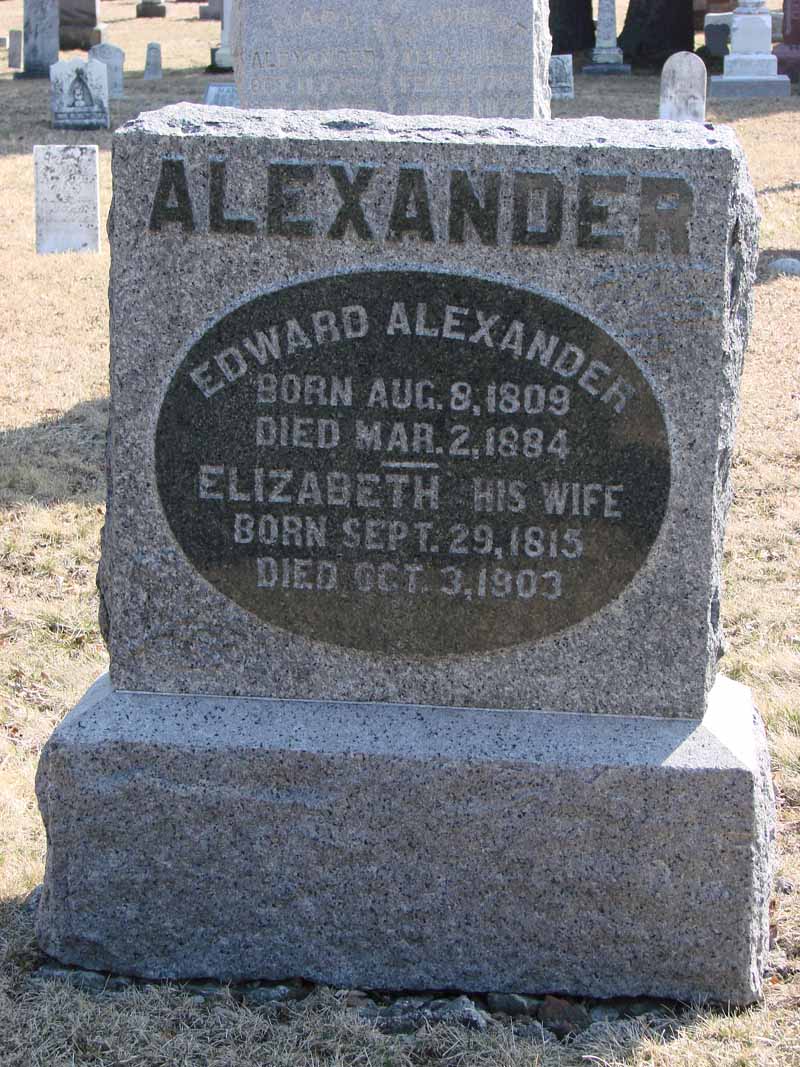 Photo by Ron OswaltNo obit found at this time